Summary of NASCE Board or ARB memberfor the NASCE website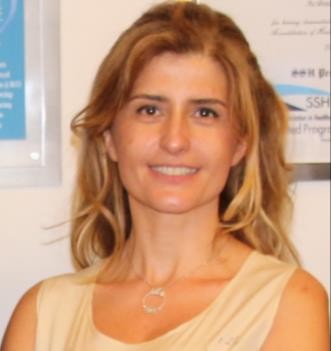 NameAssist.Professor Dilek Kitapcioglu MD, Ph.D.SpecialtyAnaesthesiology & Intensive Care, Medical EducationSpecial interestMedical Simulation, Curriculum Development, Program EvaluationAffiliated training centreCASE (Center for Advanced Medical Simulation and Education)Education and trainingIstanbul Cerrahpasa University, Istanbul Taksim Research and TrainingHospital, Marmara University.PhDMedical EducationHospital Appointment-Academic AppointmentMedical Education Department, Acıbadem Mehmet Ali Aydinlar University, Istanbul TurkeyVice Director of CASE (Center for Advanced Medical Simulation and Education)Society MembershipsNASCE (Network of Accredited Skills Centers in Europe)SSIH (Society for Simulation in Healthcare)Conflict(s) of interestConsulting:NAConflict(s) of interestResearch contractsThe Scientific and Technological Research Council of TurkeyConflict(s) of interestStockholder of a healtchare companyNAConflict(s) of interestOwner of a healthcare companyNAConflict(s) of interestOther-